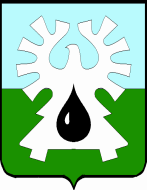 МУНИЦИПАЛЬНОЕ ОБРАЗОВАНИЕ ГОРОД УРАЙХАНТЫ- МАНСИЙСКИЙ АВТОНОМНЫЙ ОКРУГ - ЮГРАДУМА ГОРОДА УРАЙЗаседание постоянной комиссий по Регламенту, вопросам депутатской деятельности, этики и наградам - 10.12.2018 в 17.00 час.ПРОЕКТ ПОВЕСТКИПЯТОГО ВНЕОЧЕРЕДНОГО ЗАСЕДАНИЯ ДУМЫ  ГОРОДА11 декабря 2018 года                                                                              09-00 час. 628285, микрорайон 2, дом 60 ,г. Урай, 	Ханты-Мансийский автономный округ-Югра,Тюменская область             тел./факс (34676) 2-23-81             E- mail: duma@uray.ru№п/пНаименование вопросаКурирующая постояннаякомиссияО рассмотрении проекта решения о бюджете городского округа город Урай на 2019 год и на плановый период 2020 и 2021 годов с учетом заключения по результатам публичных слушаний, рекомендаций комиссии по бюджету, заключения Контрольно - счетной палаты города Урай.Докладчики: Тулупов Алексей Юрьевич, председатель постоянной комиссии Думы города Урай по экономике, бюджету, налогам и муниципальной собственности;Подбуцкая Елена Николаевна, заместитель председателя постоянной комиссии Думы города Урай по экономике, бюджету, налогам и муниципальной собственности.по экономике, бюджету, налогам и муниципальной собственности О внесении изменений в Регламент Думы города УрайДокладчик: Некрасов Александр Сергеевич, специалист-эксперт аппарата Думы города Урай.по Регламенту, вопросам депутатской деятельности, этики и наградамО награждении Почетной грамотой Думы города Урай.Докладчик: Александрова Галина Петровна, председатель комиссии по Регламенту, вопросам депутатской деятельности, этики и наградам.по Регламенту, вопросам депутатской деятельности, этики и наградамО награждении Благодарственным письмом Думы города Урай.Докладчик: Александрова Галина Петровна, председатель комиссии по Регламенту, вопросам депутатской деятельности, этики и наградам.по Регламенту, вопросам депутатской деятельности, этики и наградамРазное. 